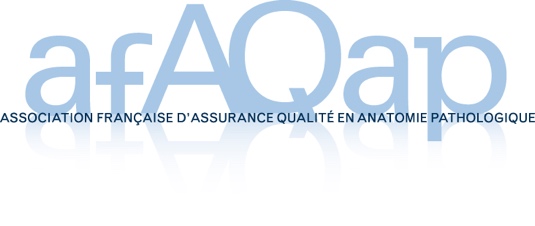 Enquête nationale sur les conditionnements desprélèvements tissulaires en ACPQuestionnaire n°4Votre situation Vous êtes* Nom du laboratoire d'ACP (intégrant un plateau technique complet recevant des prélèvements tissulaires)Ville du laboratoireNom de l'établissement hospitalier ou de la structure libérale d'ACP dont dépend ce laboratoireVille de l'établissement hospitalier ou de la structure libérale d'ACP dont dépend ce laboratoireType d'établissement/structureCHCHUCLCCESPIC (hors CLCC)Hôpital des arméesStructure libérale* Nom de la personne répondant à l’enquêtePrénom de la personne répondant à l’enquête* Adresse mail de la personne ou du laboratoire répondant à l’enquête Numéro de téléphone de la personne ou du laboratoire répondant à l’enquête A propos de l'activité du laboratoire d'ACPDe quelle(s) origine(s) géographique(s) proviennent les prélèvements tissulaires ? (Choix unique)Sites(s) de proximitéSites(s) éloigné(s) nécessitant le recours à un véhicule pour l'acheminementLes deuxD’où sont issus les prélèvements acheminés au laboratoire d’ACP ? (Choix multiple)Blocs opératoiresSalles de prélèvements biopsiques (radiologie, salles d’endoscopie, services cliniques, etc.)Cabinets médicauxAutre, préciserQuel est le volume d’activité annuel (en nombre de dossiers d’histologie) ? (Choix unique)Moins de 50005 000 - 10 00010 000 - 20 00020 000 - 40 00040 000 - 60 000Plus de 60 000Quel pourcentage représentent les biopsies dans cette activité ? (Choix unique)10 à 30%30 à 50%50 à 70%70 à 90%Plus de 90%A propos des solutions pour limiter l'exposition au formolDe quelle(s) solution(s) avez-vous connaissance pour limiter l’exposition au formol en amont des laboratoires d’ACP ? (Choix multiple)Flacons ou pots/seaux pré-remplis de formol limitant la manipulation du formolFlacons intégrant une capsule pré-remplie de formol, hermétique et sécurisée, limitant la manipulation et l’émanation des vapeurs de formol (SAFECAPSULE…)Flacons ou pots/seaux pré-remplis de formol, sécurisés par une phase huileuse (Sicura...)Poches sous vide couplées à un remplissage sécurisé de formol dans la poche (SealSAFE…)Poches sous vide (avec ou sans flacon à l’intérieur) sous T° dirigée (2-8°C) (TissueSAFE…)Conservation à 4°C avant transfertTransfert direct du prélèvement à température ambianteAdaptation des locaux sur le site de prélèvement (mise en place de sorbonnes dans les lieux de prélèvement, etc. pour une fixation traditionnelle)Autre, préciserQui a initié le projet de tester une/des solution(s) limitant l’exposition au formol en amont de votre laboratoire d’ACP ? (Choix multiple)Votre structure d’ACPLa direction de votre établissement hospitalierLa direction d’un établissement privé ou public avec lequel vous travaillezLes médecins préleveursLe personnel non médical du lieu de prélèvementLe CHSCTUn organisme de contrôle type CRAMLe médecin du travailAutre, précisezQuelle(s) solution(s) avez-vous testée(s) ?Cochez dans le tableau la/les solution(s) testée(s) et le(s) type(s)e de prélèvement concerné(s)Si vous avez testé la/les solution(s) A et/ou BQuelle(s) raison(s) vous a/ont éventuellement conduit à ne pas retenir cette/ces solution(s) ? (Choix multiple)Cochez dans le tableau la/les raisonsSi vous avez testé la/les solution(s) C, D, E, F et/ou GSur combien de cas avez-vous testé la/les solution(s) ?Notez dans le tableau le nombre de cas utilisés pour tester la/le(s) solution(s)Avez-vous évalué sur des critères objectifs l'impact de cette solution sur les résultats des examens ? Si vous avez évalué la/les solution(s), sur quels critères objectifs ?Cochez dans le tableau les critères d’évaluation de la/des solution(s) testée(s) Si vous avez évalué la/les solution(s), quels sont les résultats de votre évaluation objective ?Texte libre pour préciser votre constatationQuelle(s) raison(s) vous a/ont conduit à ne pas retenir certaines solution(s) ?Cochez dans le tableau les raisons pour lesquelles vous avez écarté certaine(s) solution(s)*Si vous avez coché la raison « Des informations issues de la littérature (médico-éco, scientifique) sur la qualité ou la fiabilité », précisez svp les références documentairesConcernant la mise en place en routine de la/des solution(s)Qui a été à l'origine de la décision de mise en place d’une/des solution(s) limitant l’exposition au formol en amont de votre laboratoire d’ACP ? (Choix multiple)Votre structure d’ACPLa direction de votre établissement hospitalierLa direction d’un établissement privé ou public avec lequel vous travaillezLes médecins préleveursLe personnel non médical du lieu de prélèvementLe CHSCTUn organisme de contrôle type CRAMLe médecin du travailAutre, précisezQuelle(s) solution(s) avez-vous mise(s) en place en routine ?Cochez dans le tableau la/les solution(s) mise(s) en place en routine et le(s) type(s)e de prélèvement concerné(s)Depuis combien de temps utilisez-vous la/les solution(s) ?Entourez dans le tableau la durée d’utilisation de la/des solution(s) pour le(s) type(s)e de prélèvement concerné(s)A quel % de votre activité cette/ces solution(s) s'applique(nt)-t-elle(s) ?Entourez dans le tableau le % pour la/les solution(s) mise(s) en place et le(s) type(s)e de prélèvement(s) concerné(s)Quels ont été les éléments déterminants dans le choix de cette/ces solution(s) ?Cochez dans le tableau les raisons pour lesquelles vous avez retenu la/le(s) solution(s)*Si vous avez coché la raison « Des informations issues de la littérature (médico-éco, scientifique) sur la qualité ou la fiabilité », précisez svp les références documentairesSi vous exercez dans une structure libérale, qui a financé la/les solution(s) adoptée(s) ?Cochez dans le tableau le financeur de la/des solution(s) adoptée(s) et le(s) type(s)e de prélèvement(s) concerné(s)Si vous avez mis en place la/les solution(s) C, D, E, F, G, H et/ou IAvez-vous évalué sur des critères objectifs l'impact de la/les solution(s) sur les résultats des examens?Sur combien de cas a porté votre évaluation pour la/les solution(s) ?Si vous avez évalué la/les solution(s), sur quels critères objectifs ?Cochez dans le tableau les critères d’évaluation de la/des solution(s) adoptée(s)Si vous avez évalué la/les solution(s), quels sont les résultats de cette évaluation objective ?Texte libre pour préciser votre constatationCommentaire général final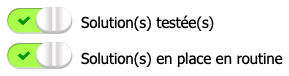 Mon laboratoire a testé et a mis en place en routine une/des solution(s) - éventuellement différente(s) de celle(s) testée(s) - pour limiter l’exposition au formol en amont du laboratoire d’ACPBiopsiesPetites PO/biopsies chirurgicales(<2 cm)PO de taille moyenne(2-10 cm)Grosses PO(> 10 cm)AFlacons ou pots/seaux pré-remplis de formol limitant la manipulation du formolBFlacons intégrant une capsule pré-remplie de formol, hermétique et sécurisée, limitant la manipulation et l’émanation des vapeurs de formol (SAFECAPSULE…)CFlacons ou pots/seaux pré-remplis de formol, sécurisés par une phase huileuse (Sicura...)DPoches sous vide couplées à un remplissage sécurisé de formol dans la poche (SealSAFE…)EPoches sous vide (avec ou sans flacon à l’intérieur) sous T° dirigée (2-8°C) (TissueSAFE…)FConservation à 4°C avant transfertGTransfert direct du prélèvement à température ambianteBiopsiesPetites PO/biopsies chirurgicales(<2 cm)PO de taille moyenne(2-10 cm)Grosses PO(> 10 cm)AFlacons ou pots/seaux pré-remplis de formol limitant la manipulation du formolA. Le coûtA. Le coûtAFlacons ou pots/seaux pré-remplis de formol limitant la manipulation du formolB. La non-adhésion du personnel en amont de votre laboratoire d'ACPB. La non-adhésion du personnel en amont de votre laboratoire d'ACPAFlacons ou pots/seaux pré-remplis de formol limitant la manipulation du formolC. Autre, précisezC. Autre, précisezBFlacons intégrant une capsule pré-remplie de formol, hermétique et sécurisée, limitant la manipulation et l’émanation des vapeurs de formol (SAFECAPSULE…)A. Le coûtA. Le coûtBFlacons intégrant une capsule pré-remplie de formol, hermétique et sécurisée, limitant la manipulation et l’émanation des vapeurs de formol (SAFECAPSULE…)B. La non-adhésion du personnel en amont de votre laboratoire d'ACPB. La non-adhésion du personnel en amont de votre laboratoire d'ACPBFlacons intégrant une capsule pré-remplie de formol, hermétique et sécurisée, limitant la manipulation et l’émanation des vapeurs de formol (SAFECAPSULE…)C. Autre, précisezC. Autre, précisezBiopsiesPetites PO/biopsies chirurgicales(<2 cm)PO de taille moyenne(2-10 cm)Grosses PO(> 10 cm)CFlacons ou pots/seaux pré-remplis de formol, sécurisés par une phase huileuse (Sicura...)DPoches sous vide couplées à un remplissage sécurisé de formol dans la poche (SealSAFE…)EPoches sous vide (avec ou sans flacon à l’intérieur) sous T° dirigée (2-8°C) (TissueSAFE…)FConservation à 4°C avant transfertGTransfert direct du prélèvement à température ambianteBiopsiesPetites PO/biopsies chirurgicales(<2 cm)PO de taille moyenne(2-10 cm)Grosses PO(> 10 cm)CFlacons ou pots/seaux pré-remplis de formol, sécurisés par une phase huileuse (Sicura...)OuiNonOuiNonOuiNonOuiNonDPoches sous vide couplées à un remplissage sécurisé de formol dans la poche (SealSAFE…)OuiNonOuiNonOuiNonEPoches sous vide (avec ou sans flacon à l’intérieur) sous T° dirigée (2-8°C) (TissueSAFE…)OuiNonOuiNonOuiNonOuiNonFConservation à 4°C avant transfertOuiNonOuiNonOuiNonOuiNonGTransfert direct du prélèvement à température ambianteOuiNonOuiNonOuiNonOuiNonBiopsiesPetites PO/biopsies chirurgicales(<2 cm)PO de taille moyenne(2-10 cm)Grosses PO > 10 cmCFlacons ou pots/seaux pré-remplis de formol, sécurisés par une phase huileuse (Sicura...)Critères morphologiques HE/HESCFlacons ou pots/seaux pré-remplis de formol, sécurisés par une phase huileuse (Sicura...)Critères portant sur la qualité des résultats IHCCFlacons ou pots/seaux pré-remplis de formol, sécurisés par une phase huileuse (Sicura...)Critères portant sur la qualité des résultats moléculairesCFlacons ou pots/seaux pré-remplis de formol, sécurisés par une phase huileuse (Sicura...)Autres critèresDPoches sous vide couplées à un remplissage sécurisé de formol dans la poche (SealSAFE…)Critères morphologiques HE/HESDPoches sous vide couplées à un remplissage sécurisé de formol dans la poche (SealSAFE…)Critères portant sur la qualité des résultats IHCDPoches sous vide couplées à un remplissage sécurisé de formol dans la poche (SealSAFE…)Critères portant sur la qualité des résultats moléculairesDPoches sous vide couplées à un remplissage sécurisé de formol dans la poche (SealSAFE…)Autres critèresEPoches sous vide (avec ou sans flacon à l’intérieur) sous T° dirigée (2-8°C) (TissueSAFE…)Critères morphologiques HE/HESEPoches sous vide (avec ou sans flacon à l’intérieur) sous T° dirigée (2-8°C) (TissueSAFE…)Critères portant sur la qualité des résultats IHCEPoches sous vide (avec ou sans flacon à l’intérieur) sous T° dirigée (2-8°C) (TissueSAFE…)Critères portant sur la qualité des résultats moléculairesEPoches sous vide (avec ou sans flacon à l’intérieur) sous T° dirigée (2-8°C) (TissueSAFE…)Autres critèresFConservation à 4°C avant transfertCritères morphologiques HE/HESFConservation à 4°C avant transfertCritères portant sur la qualité des résultats IHCFConservation à 4°C avant transfertCritères portant sur la qualité des résultats moléculairesFConservation à 4°C avant transfertAutres critèresGTransfert direct du prélèvement à température ambianteCritères morphologiques HE/HESGTransfert direct du prélèvement à température ambianteCritères portant sur la qualité des résultats IHCGTransfert direct du prélèvement à température ambianteCritères portant sur la qualité des résultats moléculairesGTransfert direct du prélèvement à température ambianteAutres critèresBiopsiesPetites PO/biopsies chirurgicales(<2 cm)PO de taille moyenne(2-10 cm)Grosses PO > 10 cmCFlacons ou pots/seaux pré-remplis de formol, sécurisés par une phase huileuse (Sicura...)Critères morphologiques HE/HESSatisfaisantsNon satisfaisantsSatisfaisantsNon satisfaisantsSatisfaisantsNon satisfaisantsSatisfaisantsNon satisfaisantsCFlacons ou pots/seaux pré-remplis de formol, sécurisés par une phase huileuse (Sicura...)Critères portant sur la qualité des résultats IHCSatisfaisantsNon satisfaisantsSatisfaisantsNon satisfaisantsSatisfaisantsNon satisfaisantsSatisfaisantsNon satisfaisantsCFlacons ou pots/seaux pré-remplis de formol, sécurisés par une phase huileuse (Sicura...)Critères portant sur la qualité des résultats moléculairesSatisfaisantsNon satisfaisantsSatisfaisantsNon satisfaisantsSatisfaisantsNon satisfaisantsSatisfaisantsNon satisfaisantsCFlacons ou pots/seaux pré-remplis de formol, sécurisés par une phase huileuse (Sicura...)Autres critèresSatisfaisantsNon satisfaisantsSatisfaisantsNon satisfaisantsSatisfaisantsNon satisfaisantsSatisfaisantsNon satisfaisantsDPoches sous vide couplées à un remplissage sécurisé de formol dans la poche (SealSAFE…)Critères morphologiques HE/HESSatisfaisantsNon satisfaisantsSatisfaisantsNon satisfaisantsSatisfaisantsNon satisfaisantsDPoches sous vide couplées à un remplissage sécurisé de formol dans la poche (SealSAFE…)Critères portant sur la qualité des résultats IHCSatisfaisantsNon satisfaisantsSatisfaisantsNon satisfaisantsSatisfaisantsNon satisfaisantsDPoches sous vide couplées à un remplissage sécurisé de formol dans la poche (SealSAFE…)Critères portant sur la qualité des résultats moléculairesSatisfaisantsNon satisfaisantsSatisfaisantsNon satisfaisantsSatisfaisantsNon satisfaisantsDPoches sous vide couplées à un remplissage sécurisé de formol dans la poche (SealSAFE…)Autres critèresSatisfaisantsNon satisfaisantsSatisfaisantsNon satisfaisantsSatisfaisantsNon satisfaisantsEPoches sous vide (avec ou sans flacon à l’intérieur) sous T° dirigée (2-8°C) (TissueSAFE…)Critères morphologiques HE/HESSatisfaisantsNon satisfaisantsSatisfaisantsNon satisfaisantsSatisfaisantsNon satisfaisantsSatisfaisantsNon satisfaisantsEPoches sous vide (avec ou sans flacon à l’intérieur) sous T° dirigée (2-8°C) (TissueSAFE…)Critères portant sur la qualité des résultats IHCSatisfaisantsNon satisfaisantsSatisfaisantsNon satisfaisantsSatisfaisantsNon satisfaisantsSatisfaisantsNon satisfaisantsEPoches sous vide (avec ou sans flacon à l’intérieur) sous T° dirigée (2-8°C) (TissueSAFE…)Critères portant sur la qualité des résultats moléculairesSatisfaisantsNon satisfaisantsSatisfaisantsNon satisfaisantsSatisfaisantsNon satisfaisantsSatisfaisantsNon satisfaisantsEPoches sous vide (avec ou sans flacon à l’intérieur) sous T° dirigée (2-8°C) (TissueSAFE…)Autres critèresSatisfaisantsNon satisfaisantsSatisfaisantsNon satisfaisantsSatisfaisantsNon satisfaisantsSatisfaisantsNon satisfaisantsFConservation à 4°C avant transfertCritères morphologiques HE/HESSatisfaisantsNon satisfaisantsSatisfaisantsNon satisfaisantsSatisfaisantsNon satisfaisantsSatisfaisantsNon satisfaisantsFConservation à 4°C avant transfertCritères portant sur la qualité des résultats IHCSatisfaisantsNon satisfaisantsSatisfaisantsNon satisfaisantsSatisfaisantsNon satisfaisantsSatisfaisantsNon satisfaisantsFConservation à 4°C avant transfertCritères portant sur la qualité des résultats moléculairesSatisfaisantsNon satisfaisantsSatisfaisantsNon satisfaisantsSatisfaisantsNon satisfaisantsSatisfaisantsNon satisfaisantsFConservation à 4°C avant transfertAutres critèresSatisfaisantsNon satisfaisantsSatisfaisantsNon satisfaisantsSatisfaisantsNon satisfaisantsSatisfaisantsNon satisfaisantsGTransfert direct du prélèvement à température ambianteCritères morphologiques HE/HESSatisfaisantsNon satisfaisantsSatisfaisantsNon satisfaisantsSatisfaisantsNon satisfaisantsSatisfaisantsNon satisfaisantsGTransfert direct du prélèvement à température ambianteCritères portant sur la qualité des résultats IHCSatisfaisantsNon satisfaisantsSatisfaisantsNon satisfaisantsSatisfaisantsNon satisfaisantsSatisfaisantsNon satisfaisantsGTransfert direct du prélèvement à température ambianteCritères portant sur la qualité des résultats moléculairesSatisfaisantsNon satisfaisantsSatisfaisantsNon satisfaisantsSatisfaisantsNon satisfaisantsSatisfaisantsNon satisfaisantsGTransfert direct du prélèvement à température ambianteAutres critèresSatisfaisantsNon satisfaisantsSatisfaisantsNon satisfaisantsSatisfaisantsNon satisfaisantsSatisfaisantsNon satisfaisantsBiopsiesPetites PO/biopsies chirurgicales(<2 cm)PO de taille moyenne(2-10 cm)Grosses PO(> 10 cm)CFlacons ou pots/seaux pré-remplis de formol, sécurisés par une phase huileuse (Sicura...)A. Le coûtCFlacons ou pots/seaux pré-remplis de formol, sécurisés par une phase huileuse (Sicura...)B. La difficulté de mise en placeCFlacons ou pots/seaux pré-remplis de formol, sécurisés par une phase huileuse (Sicura...)C. Le manque de praticitéCFlacons ou pots/seaux pré-remplis de formol, sécurisés par une phase huileuse (Sicura...)D. L'impact négatif sur la morphologie, l'IHC, l'HIS, la biologie moléculaireCFlacons ou pots/seaux pré-remplis de formol, sécurisés par une phase huileuse (Sicura...)E. La non-adhésion du personnel en amont de votre laboratoire d'ACPCFlacons ou pots/seaux pré-remplis de formol, sécurisés par une phase huileuse (Sicura...)F. La non-adhésion du personnel de votre laboratoire d'ACPCFlacons ou pots/seaux pré-remplis de formol, sécurisés par une phase huileuse (Sicura...)G. Des informations issues de la littérature (médico-économique, scientifique) sur la qualité ou la fiabilité de ces solutions *CFlacons ou pots/seaux pré-remplis de formol, sécurisés par une phase huileuse (Sicura...)H. AutreDPoches sous vide couplées à un remplissage sécurisé de formol dans la poche (SealSAFE…)A. Le manque de tempsDPoches sous vide couplées à un remplissage sécurisé de formol dans la poche (SealSAFE…)B. Le coûtDPoches sous vide couplées à un remplissage sécurisé de formol dans la poche (SealSAFE…)C. La difficulté de mise en placeDPoches sous vide couplées à un remplissage sécurisé de formol dans la poche (SealSAFE…)D. Le manque de praticitéDPoches sous vide couplées à un remplissage sécurisé de formol dans la poche (SealSAFE…)E. L'impact négatif sur la morphologie, l'IHC, l'HIS, la biologie moléculaireDPoches sous vide couplées à un remplissage sécurisé de formol dans la poche (SealSAFE…)F. La non-adhésion du personnel en amont de votre laboratoire d'ACPDPoches sous vide couplées à un remplissage sécurisé de formol dans la poche (SealSAFE…)G. La non-adhésion du personnel de votre laboratoire d'ACPDPoches sous vide couplées à un remplissage sécurisé de formol dans la poche (SealSAFE…)H. Des informations issues de la littérature (médico-économique, scientifique) sur la qualité ou la fiabilité de ces solutions *DPoches sous vide couplées à un remplissage sécurisé de formol dans la poche (SealSAFE…)I. AutreEPoches sous vide (avec ou sans flacon à l’intérieur) sous T° dirigée (2-8°C) (TissueSAFE…)A. Le manque de tempsEPoches sous vide (avec ou sans flacon à l’intérieur) sous T° dirigée (2-8°C) (TissueSAFE…)B. Le coûtEPoches sous vide (avec ou sans flacon à l’intérieur) sous T° dirigée (2-8°C) (TissueSAFE…)C. La difficulté de mise en placeEPoches sous vide (avec ou sans flacon à l’intérieur) sous T° dirigée (2-8°C) (TissueSAFE…)D. Le manque de praticitéEPoches sous vide (avec ou sans flacon à l’intérieur) sous T° dirigée (2-8°C) (TissueSAFE…)E. L'impact négatif sur la morphologie, l'IHC, l'HIS, la biologie moléculaireEPoches sous vide (avec ou sans flacon à l’intérieur) sous T° dirigée (2-8°C) (TissueSAFE…)F. La non-adhésion du personnel en amont de votre laboratoire d'ACPEPoches sous vide (avec ou sans flacon à l’intérieur) sous T° dirigée (2-8°C) (TissueSAFE…)G. La non-adhésion du personnel de votre laboratoire d'ACPEPoches sous vide (avec ou sans flacon à l’intérieur) sous T° dirigée (2-8°C) (TissueSAFE…)H. Des informations issues de la littérature (médico-économique, scientifique) sur la qualité ou la fiabilité de ces solutions *EPoches sous vide (avec ou sans flacon à l’intérieur) sous T° dirigée (2-8°C) (TissueSAFE…)I. AutreFConservation à 4°C avant transfertA. Le manque de tempsFConservation à 4°C avant transfertB. Le coûtFConservation à 4°C avant transfertC. La difficulté de mise en placeFConservation à 4°C avant transfertD. Le manque de praticitéFConservation à 4°C avant transfertE. L'impact négatif sur la morphologie, l'IHC, l'HIS, la biologie moléculaireFConservation à 4°C avant transfertF. La non-adhésion du personnel en amont de votre laboratoire d'ACPFConservation à 4°C avant transfertG. La non-adhésion du personnel de votre laboratoire d'ACPFConservation à 4°C avant transfertH. Des informations issues de la littérature (médico-économique, scientifique) sur la qualité ou la fiabilité de ces solutions *FConservation à 4°C avant transfertI. AutreGTransfert direct du prélèvement à température ambianteA. Le manque de tempsGTransfert direct du prélèvement à température ambianteB. Le coûtGTransfert direct du prélèvement à température ambianteC. La difficulté de mise en placeGTransfert direct du prélèvement à température ambianteD. Le manque de praticitéGTransfert direct du prélèvement à température ambianteE. L'impact négatif sur la morphologie, l'IHC, l'HIS, la biologie moléculaireGTransfert direct du prélèvement à température ambianteF. La non-adhésion du personnel en amont de votre laboratoire d'ACPGTransfert direct du prélèvement à température ambianteG. La non-adhésion du personnel de votre laboratoire d'ACPGTransfert direct du prélèvement à température ambianteH. Des informations issues de la littérature (médico-économique, scientifique) sur la qualité ou la fiabilité de ces solutions *GTransfert direct du prélèvement à température ambianteI. AutreBiopsiesPetites PO/biopsies chirurgicales(<2 cm)PO de taille moyenne(2-10 cm)Grosses PO(> 10 cm)AFlacons ou pots/seaux pré-remplis de formol limitant la manipulation du formolBFlacons intégrant une capsule pré-remplie de formol, hermétique et sécurisée, limitant la manipulation et l’émanation des vapeurs de formol (SAFECAPSULE…)CFlacons ou pots/seaux pré-remplis de formol, sécurisés par une phase huileuse (Sicura...)DPoches sous vide couplées à un remplissage sécurisé de formol dans la poche (SealSAFE…)EPoches sous vide (avec ou sans flacon à l’intérieur) sous T° dirigée (2-8°C) (TissueSAFE…)FConservation à 4°C avant transfertGTransfert direct du prélèvement à température ambianteHAdaptation des locaux sur le site de prélèvement (mise en place de sorbonnes dans les lieux de prélèvement, etc. pour une fixation traditionnelle)IAutre solution (vous pourrez la détailler plus loin)BiopsiesPetites PO/biopsies chirurgicales(<2 cm)PO de taille moyenne(2-10 cm)Grosses PO(> 10 cm)AFlacons ou pots/seaux pré-remplis de formol limitant la manipulation du formol< 1 an1 - 5 ans> 5 ans< 1 an1 - 5 ans> 5 ans< 1 an1 - 5 ans> 5 ans< 1 an1 - 5 ans> 5 ansBFlacons intégrant une capsule pré-remplie de formol, hermétique et sécurisée, limitant la manipulation et l’émanation des vapeurs de formol (SAFECAPSULE…)< 1 an1 - 5 ans> 5 ans< 1 an1 - 5 ans> 5 ans< 1 an1 - 5 ans> 5 ansCFlacons ou pots/seaux pré-remplis de formol, sécurisés par une phase huileuse (Sicura...)< 1 an1 - 5 ans> 5 ans< 1 an1 - 5 ans> 5 ans< 1 an1 - 5 ans> 5 ans< 1 an1 - 5 ans> 5 ansDPoches sous vide couplées à un remplissage sécurisé de formol dans la poche (SealSAFE…)< 1 an1 - 5 ans> 5 ans< 1 an1 - 5 ans> 5 ans< 1 an1 - 5 ans> 5 ansEPoches sous vide (avec ou sans flacon à l’intérieur) sous T° dirigée (2-8°C) (TissueSAFE…)< 1 an1 - 5 ans> 5 ans< 1 an1 - 5 ans> 5 ans< 1 an1 - 5 ans> 5 ans< 1 an1 - 5 ans> 5 ansFConservation à 4°C avant transfert< 1 an1 - 5 ans> 5 ans< 1 an1 - 5 ans> 5 ans< 1 an1 - 5 ans> 5 ans< 1 an1 - 5 ans> 5 ansGTransfert direct du prélèvement à température ambiante< 1 an1 - 5 ans> 5 ans< 1 an1 - 5 ans> 5 ans< 1 an1 - 5 ans> 5 ans< 1 an1 - 5 ans> 5 ansHAdaptation des locaux sur le site de prélèvement (mise en place de sorbonnes dans les lieux de prélèvement, etc. pour une fixation traditionnelle)< 1 an1 - 5 ans> 5 ans< 1 an1 - 5 ans> 5 ans< 1 an1 - 5 ans> 5 ans< 1 an1 - 5 ans> 5 ansIAutre solution< 1 an1 - 5 ans> 5 ans< 1 an1 - 5 ans> 5 ans< 1 an1 - 5 ans> 5 ans< 1 an1 - 5 ans> 5 ansBiopsiesPetites PO/biopsies chirurgicales(<2 cm)PO de taille moyenne(2-10 cm)Grosses PO(> 10 cm)AFlacons ou pots/seaux pré-remplis de formol limitant la manipulation du formol< 10 %< 30 %< 50%> 50%100%< 10 %< 30 %< 50%> 50%100%< 10 %< 30 %< 50%> 50%100%< 10 %< 30 %< 50%> 50%100%BFlacons intégrant une capsule pré-remplie de formol, hermétique et sécurisée, limitant la manipulation et l’émanation des vapeurs de formol (SAFECAPSULE…)< 10 %< 30 %< 50%> 50%100%< 10 %< 30 %< 50%> 50%100%< 10 %< 30 %< 50%> 50%100%CFlacons ou pots/seaux pré-remplis de formol, sécurisés par une phase huileuse (Sicura...)< 10 %< 30 %< 50%> 50%100%< 10 %< 30 %< 50%> 50%100%< 10 %< 30 %< 50%> 50%100%< 10 %< 30 %< 50%> 50%100%DPoches sous vide couplées à un remplissage sécurisé de formol dans la poche (SealSAFE…)< 10 %< 30 %< 50%> 50%100%< 10 %< 30 %< 50%> 50%100%< 10 %< 30 %< 50%> 50%100%EPoches sous vide (avec ou sans flacon à l’intérieur) sous T° dirigée (2-8°C) (TissueSAFE…)< 10 %< 30 %< 50%> 50%100%< 10 %< 30 %< 50%> 50%100%< 10 %< 30 %< 50%> 50%100%< 10 %< 30 %< 50%> 50%100%FConservation à 4°C avant transfert< 10 %< 30 %< 50%> 50%100%< 10 %< 30 %< 50%> 50%100%< 10 %< 30 %< 50%> 50%100%< 10 %< 30 %< 50%> 50%100%GTransfert direct du prélèvement à température ambiante< 10 %< 30 %< 50%> 50%100%< 10 %< 30 %< 50%> 50%100%< 10 %< 30 %< 50%> 50%100%< 10 %< 30 %< 50%> 50%100%HAdaptation des locaux sur le site de prélèvement (mise en place de sorbonnes dans les lieux de prélèvement, etc. pour une fixation traditionnelle)< 10 %< 30 %< 50%> 50%100%< 10 %< 30 %< 50%> 50%100%< 10 %< 30 %< 50%> 50%100%< 10 %< 30 %< 50%> 50%100%IAutre solution (vous pourrez la détailler plus loin)< 10 %< 30 %< 50%> 50%100%< 10 %< 30 %< 50%> 50%100%< 10 %< 30 %< 50%> 50%100%< 10 %< 30 %< 50%> 50%100%BiopsiesPetites PO/biopsies chirurgicales(<2 cm)PO de taille moyenne(2-10 cm)Grosses PO(> 10 cm)AFlacons ou pots/seaux pré-remplis de formol limitant la manipulation du formolA. Le coût acceptableAFlacons ou pots/seaux pré-remplis de formol limitant la manipulation du formolB. La facilité de mise en placeAFlacons ou pots/seaux pré-remplis de formol limitant la manipulation du formolC. L’adhésion du personnel en amont de votre laboratoireAFlacons ou pots/seaux pré-remplis de formol limitant la manipulation du formolD. La praticitéAFlacons ou pots/seaux pré-remplis de formol limitant la manipulation du formolE. La fiabilité (morphologie, IHC, biologie mol., etc.)AFlacons ou pots/seaux pré-remplis de formol limitant la manipulation du formolF. Autre, précisezBFlacons intégrant une capsule pré-remplie de formol, hermétique et sécurisée, limitant la manipulation et l’émanation des vapeurs de formol (SAFECAPSULE…)A. Le coût acceptableBFlacons intégrant une capsule pré-remplie de formol, hermétique et sécurisée, limitant la manipulation et l’émanation des vapeurs de formol (SAFECAPSULE…)B. La facilité de mise en placeBFlacons intégrant une capsule pré-remplie de formol, hermétique et sécurisée, limitant la manipulation et l’émanation des vapeurs de formol (SAFECAPSULE…)C. L’adhésion du personnel en amont de votre laboratoireBFlacons intégrant une capsule pré-remplie de formol, hermétique et sécurisée, limitant la manipulation et l’émanation des vapeurs de formol (SAFECAPSULE…)D. La praticitéBFlacons intégrant une capsule pré-remplie de formol, hermétique et sécurisée, limitant la manipulation et l’émanation des vapeurs de formol (SAFECAPSULE…)E. La fiabilité (morphologie, IHC, biologie mol., etc.)BFlacons intégrant une capsule pré-remplie de formol, hermétique et sécurisée, limitant la manipulation et l’émanation des vapeurs de formol (SAFECAPSULE…)F. Autre, précisezCFlacons ou pots/seaux pré-remplis de formol, sécurisés par une phase huileuse (Sicura...)A. Le coût acceptableCFlacons ou pots/seaux pré-remplis de formol, sécurisés par une phase huileuse (Sicura...)B. La facilité de mise en placeCFlacons ou pots/seaux pré-remplis de formol, sécurisés par une phase huileuse (Sicura...)C. L’adhésion du personnel en amont de votre laboratoireCFlacons ou pots/seaux pré-remplis de formol, sécurisés par une phase huileuse (Sicura...)D. La praticitéCFlacons ou pots/seaux pré-remplis de formol, sécurisés par une phase huileuse (Sicura...)E. La fiabilité (morphologie, IHC, biologie mol., etc.)CFlacons ou pots/seaux pré-remplis de formol, sécurisés par une phase huileuse (Sicura...)F. Des informations issues de la littérature (médico-éco, scientifique) sur la qualité ou la fiabilité *CFlacons ou pots/seaux pré-remplis de formol, sécurisés par une phase huileuse (Sicura...)G. Autre, précisezDPoches sous vide couplées à un remplissage sécurisé de formol dans la poche (SealSAFE…)A. Le coût acceptableDPoches sous vide couplées à un remplissage sécurisé de formol dans la poche (SealSAFE…)B. La facilité de mise en placeDPoches sous vide couplées à un remplissage sécurisé de formol dans la poche (SealSAFE…)C. L’adhésion du personnel en amont de votre laboratoireDPoches sous vide couplées à un remplissage sécurisé de formol dans la poche (SealSAFE…)D. La praticitéDPoches sous vide couplées à un remplissage sécurisé de formol dans la poche (SealSAFE…)E. La fiabilité (morphologie, IHC, biologie mol., etc.)DPoches sous vide couplées à un remplissage sécurisé de formol dans la poche (SealSAFE…)F. Des informations issues de la littérature (médico-éco, scientifique) sur la qualité ou la fiabilité *DPoches sous vide couplées à un remplissage sécurisé de formol dans la poche (SealSAFE…)G. Autre, précisezEPoches sous vide (avec ou sans flacon à l’intérieur) sous T° dirigée (2-8°C) (TissueSAFE…)A. Le coût acceptableEPoches sous vide (avec ou sans flacon à l’intérieur) sous T° dirigée (2-8°C) (TissueSAFE…)B. La facilité de mise en placeEPoches sous vide (avec ou sans flacon à l’intérieur) sous T° dirigée (2-8°C) (TissueSAFE…)C. L’adhésion du personnel en amont de votre laboratoireEPoches sous vide (avec ou sans flacon à l’intérieur) sous T° dirigée (2-8°C) (TissueSAFE…)D. La praticitéEPoches sous vide (avec ou sans flacon à l’intérieur) sous T° dirigée (2-8°C) (TissueSAFE…)E. La fiabilité (morphologie, IHC, biologie mol., etc.)EPoches sous vide (avec ou sans flacon à l’intérieur) sous T° dirigée (2-8°C) (TissueSAFE…)F. Des informations issues de la littérature (médico-éco, scientifique) sur la qualité ou la fiabilité *EPoches sous vide (avec ou sans flacon à l’intérieur) sous T° dirigée (2-8°C) (TissueSAFE…)G. Autre, précisezFConservation à 4°C avant transfertA. Le coût acceptableFConservation à 4°C avant transfertB. La facilité de mise en placeFConservation à 4°C avant transfertC. L’adhésion du personnel en amont de votre laboratoireFConservation à 4°C avant transfertD. La praticitéFConservation à 4°C avant transfertE. La fiabilité (morphologie, IHC, biologie mol., etc.)FConservation à 4°C avant transfertF. Des informations issues de la littérature (médico-éco, scientifique) sur la qualité ou la fiabilité *FConservation à 4°C avant transfertG. Autre, précisezGTransfert direct du prélèvement à température ambianteA. Le coût acceptableGTransfert direct du prélèvement à température ambianteB. La facilité de mise en placeGTransfert direct du prélèvement à température ambianteC. L’adhésion du personnel en amont de votre laboratoireGTransfert direct du prélèvement à température ambianteD. La praticitéGTransfert direct du prélèvement à température ambianteE. La fiabilité (morphologie, IHC, biologie mol., etc.)GTransfert direct du prélèvement à température ambianteF. La fiabilité (morphologie, IHC, biologie moléculaire, etc.)GTransfert direct du prélèvement à température ambianteG. Des informations issues de la littérature (médico-éco, scientifique) sur la qualité ou la fiabilité *GTransfert direct du prélèvement à température ambianteH. Autre, précisezHAdaptation des locaux sur le site de prélèvement (mise en place de sorbonnes dans les lieux de prélèvement, etc. pour une fixation traditionnelle)A. Le coût acceptableHAdaptation des locaux sur le site de prélèvement (mise en place de sorbonnes dans les lieux de prélèvement, etc. pour une fixation traditionnelle)B. La facilité de mise en placeHAdaptation des locaux sur le site de prélèvement (mise en place de sorbonnes dans les lieux de prélèvement, etc. pour une fixation traditionnelle)C. L’adhésion du personnel en amont de votre laboratoireHAdaptation des locaux sur le site de prélèvement (mise en place de sorbonnes dans les lieux de prélèvement, etc. pour une fixation traditionnelle)D. La praticitéHAdaptation des locaux sur le site de prélèvement (mise en place de sorbonnes dans les lieux de prélèvement, etc. pour une fixation traditionnelle)E. La fiabilité (morphologie, IHC, biologie mol., etc.)HAdaptation des locaux sur le site de prélèvement (mise en place de sorbonnes dans les lieux de prélèvement, etc. pour une fixation traditionnelle)F. Des informations issues de la littérature (médico-éco, scientifique) sur la qualité ou la fiabilitéHAdaptation des locaux sur le site de prélèvement (mise en place de sorbonnes dans les lieux de prélèvement, etc. pour une fixation traditionnelle)G. Autre, précisezIAutre solutionA. Le coût acceptableIAutre solutionB. La facilité de mise en placeIAutre solutionC. L’adhésion du personnel en amont de votre laboratoireIAutre solutionD. La praticitéIAutre solutionE. La fiabilité (morphologie, IHC, biologie mol., etc.)IAutre solutionF. Des informations issues de la littérature (médico-éco, scientifique) sur la qualité ou la fiabilité *IAutre solutionG. Autre, précisezBiopsiesPetites PO/biopsies chirurgicales(<2 cm)PO de taille moyenne(2-10 cm)Grosses PO(> 10 cm)BFlacons intégrant une capsule pré-remplie de formol, hermétique et sécurisée, limitant la manipulation et l’émanation des vapeurs de formol (SAFECAPSULE…)A. La cliniqueBFlacons intégrant une capsule pré-remplie de formol, hermétique et sécurisée, limitant la manipulation et l’émanation des vapeurs de formol (SAFECAPSULE…)B. Le labo de pathologieBFlacons intégrant une capsule pré-remplie de formol, hermétique et sécurisée, limitant la manipulation et l’émanation des vapeurs de formol (SAFECAPSULE…)C. Les deuxBFlacons intégrant une capsule pré-remplie de formol, hermétique et sécurisée, limitant la manipulation et l’émanation des vapeurs de formol (SAFECAPSULE…)D. AutreCFlacons ou pots/seaux pré-remplis de formol, sécurisés par une phase huileuse (Sicura...)A. La cliniqueCFlacons ou pots/seaux pré-remplis de formol, sécurisés par une phase huileuse (Sicura...)B. Le labo de pathologieCFlacons ou pots/seaux pré-remplis de formol, sécurisés par une phase huileuse (Sicura...)C. Les deuxCFlacons ou pots/seaux pré-remplis de formol, sécurisés par une phase huileuse (Sicura...)D. AutreDPoches sous vide couplées à un remplissage sécurisé de formol dans la poche (SealSAFE…)A. La cliniqueDPoches sous vide couplées à un remplissage sécurisé de formol dans la poche (SealSAFE…)B. Le labo de pathologieDPoches sous vide couplées à un remplissage sécurisé de formol dans la poche (SealSAFE…)C. Les deuxDPoches sous vide couplées à un remplissage sécurisé de formol dans la poche (SealSAFE…)D. AutreEPoches sous vide (avec ou sans flacon à l’intérieur) sous T° dirigée (2-8°C) (TissueSAFE…)A. La cliniqueEPoches sous vide (avec ou sans flacon à l’intérieur) sous T° dirigée (2-8°C) (TissueSAFE…)B. Le labo de pathologieEPoches sous vide (avec ou sans flacon à l’intérieur) sous T° dirigée (2-8°C) (TissueSAFE…)C. Les deuxEPoches sous vide (avec ou sans flacon à l’intérieur) sous T° dirigée (2-8°C) (TissueSAFE…)D. AutreFConservation à 4°C avant transfertA. La cliniqueFConservation à 4°C avant transfertB. Le labo de pathologieFConservation à 4°C avant transfertC. Les deuxFConservation à 4°C avant transfertD. AutreGTransfert direct du prélèvement à température ambianteA. La cliniqueGTransfert direct du prélèvement à température ambianteB. Le labo de pathologieGTransfert direct du prélèvement à température ambianteC. Les deuxGTransfert direct du prélèvement à température ambianteD. AutreHAdaptation des locaux sur le site de prélèvement (mise en place de sorbonnes dans les lieux de prélèvement, etc. pour une fixation traditionnelle)A. La cliniqueHAdaptation des locaux sur le site de prélèvement (mise en place de sorbonnes dans les lieux de prélèvement, etc. pour une fixation traditionnelle)B. Le labo de pathologieHAdaptation des locaux sur le site de prélèvement (mise en place de sorbonnes dans les lieux de prélèvement, etc. pour une fixation traditionnelle)C. Les deuxHAdaptation des locaux sur le site de prélèvement (mise en place de sorbonnes dans les lieux de prélèvement, etc. pour une fixation traditionnelle)D. AutreIAutre solutionA. La cliniqueIAutre solutionB. Le labo de pathologieIAutre solutionC. Les deuxIAutre solutionD. AutreBiopsiesPetites PO/biopsies chirurgicales(<2 cm)PO de taille moyenne(2-10 cm)Grosses PO(> 10 cm)CFlacons ou pots/seaux pré-remplis de formol, sécurisés par une phase huileuse (Sicura...)OuiNonOuiNonOuiNonOuiNonDPoches sous vide couplées à un remplissage sécurisé de formol dans la poche (SealSAFE…)OuiNonOuiNonOuiNonEPoches sous vide (avec ou sans flacon à l’intérieur) sous T° dirigée (2-8°C) (TissueSAFE…)OuiNonOuiNonOuiNonOuiNonFConservation à 4°C avant transfertOuiNonOuiNonOuiNonOuiNonGTransfert direct du prélèvement à température ambianteOuiNonOuiNonOuiNonOuiNonHAdaptation des locaux sur le site de prélèvement (mise en place de sorbonnes dans les lieux de prélèvement, etc. pour une fixation traditionnelle)OuiNonOuiNonOuiNonOuiNonIAutre solutionOuiNonOuiNonOuiNonOuiNonBiopsiesPetites PO/biopsies chirurgicales(<2 cm)PO de taille moyenne(2-10 cm)Grosses PO(> 10 cm)CFlacons ou pots/seaux pré-remplis de formol, sécurisés par une phase huileuse (Sicura...)DPoches sous vide couplées à un remplissage sécurisé de formol dans la poche (SealSAFE…)EPoches sous vide (avec ou sans flacon à l’intérieur) sous T° dirigée (2-8°C) (TissueSAFE…)FConservation à 4°C avant transfertGTransfert direct du prélèvement à température ambianteHAdaptation des locaux sur le site de prélèvement (mise en place de sorbonnes dans les lieux de prélèvement, etc. pour une fixation traditionnelle)IAutre solutionBiopsiesPetites PO/biopsies chirurgicales(<2 cm)PO de taille moyenne(2-10 cm)Grosses PO > 10 cmCFlacons ou pots/seaux pré-remplis de formol, sécurisés par une phase huileuse (Sicura...)Critères morphologiques HE/HESCFlacons ou pots/seaux pré-remplis de formol, sécurisés par une phase huileuse (Sicura...)Critères portant sur la qualité des résultats IHCCFlacons ou pots/seaux pré-remplis de formol, sécurisés par une phase huileuse (Sicura...)Critères portant sur la qualité des résultats moléculairesCFlacons ou pots/seaux pré-remplis de formol, sécurisés par une phase huileuse (Sicura...)Autres critèresDPoches sous vide couplées à un remplissage sécurisé de formol dans la poche (SealSAFE…)Critères morphologiques HE/HESDPoches sous vide couplées à un remplissage sécurisé de formol dans la poche (SealSAFE…)Critères portant sur la qualité des résultats IHCDPoches sous vide couplées à un remplissage sécurisé de formol dans la poche (SealSAFE…)Critères portant sur la qualité des résultats moléculairesDPoches sous vide couplées à un remplissage sécurisé de formol dans la poche (SealSAFE…)Autres critèresEPoches sous vide (avec ou sans flacon à l’intérieur) sous T° dirigée (2-8°C) (TissueSAFE…)Critères morphologiques HE/HESEPoches sous vide (avec ou sans flacon à l’intérieur) sous T° dirigée (2-8°C) (TissueSAFE…)Critères portant sur la qualité des résultats IHCEPoches sous vide (avec ou sans flacon à l’intérieur) sous T° dirigée (2-8°C) (TissueSAFE…)Critères portant sur la qualité des résultats moléculairesEPoches sous vide (avec ou sans flacon à l’intérieur) sous T° dirigée (2-8°C) (TissueSAFE…)Autres critèresFConservation à 4°C avant transfertCritères morphologiques HE/HESFConservation à 4°C avant transfertCritères portant sur la qualité des résultats IHCFConservation à 4°C avant transfertCritères portant sur la qualité des résultats moléculairesFConservation à 4°C avant transfertAutres critèresGTransfert direct du prélèvement à température ambianteCritères morphologiques HE/HESGTransfert direct du prélèvement à température ambianteCritères portant sur la qualité des résultats IHCGTransfert direct du prélèvement à température ambianteCritères portant sur la qualité des résultats moléculairesGTransfert direct du prélèvement à température ambianteAutres critèresHAdaptation des locaux sur le site de prélèvement (mise en place de sorbonnes dans les lieux de prélèvement, etc. pour une fixation traditionnelle)Critères morphologiques HE/HESHAdaptation des locaux sur le site de prélèvement (mise en place de sorbonnes dans les lieux de prélèvement, etc. pour une fixation traditionnelle)Critères portant sur la qualité des résultats IHCHAdaptation des locaux sur le site de prélèvement (mise en place de sorbonnes dans les lieux de prélèvement, etc. pour une fixation traditionnelle)Critères portant sur la qualité des résultats moléculairesHAdaptation des locaux sur le site de prélèvement (mise en place de sorbonnes dans les lieux de prélèvement, etc. pour une fixation traditionnelle)Autres critèresIAutre solutionCritères morphologiques HE/HESIAutre solutionCritères portant sur la qualité des résultats IHCIAutre solutionCritères portant sur la qualité des résultats moléculairesIAutre solutionAutres critèresBiopsiesPetites PO/biopsies chirurgicales(<2 cm)PO de taille moyenne(2-10 cm)Grosses PO > 10 cmCFlacons ou pots/seaux pré-remplis de formol, sécurisés par une phase huileuse (Sicura...)Critères morphologiques HE/HESSatisfaisantsNon satisfaisantsSatisfaisantsNon satisfaisantsSatisfaisantsNon satisfaisantsSatisfaisantsNon satisfaisantsCFlacons ou pots/seaux pré-remplis de formol, sécurisés par une phase huileuse (Sicura...)Critères portant sur la qualité des résultats IHCSatisfaisantsNon satisfaisantsSatisfaisantsNon satisfaisantsSatisfaisantsNon satisfaisantsSatisfaisantsNon satisfaisantsCFlacons ou pots/seaux pré-remplis de formol, sécurisés par une phase huileuse (Sicura...)Critères portant sur la qualité des résultats moléculairesSatisfaisantsNon satisfaisantsSatisfaisantsNon satisfaisantsSatisfaisantsNon satisfaisantsSatisfaisantsNon satisfaisantsCFlacons ou pots/seaux pré-remplis de formol, sécurisés par une phase huileuse (Sicura...)Autres critèresSatisfaisantsNon satisfaisantsSatisfaisantsNon satisfaisantsSatisfaisantsNon satisfaisantsSatisfaisantsNon satisfaisantsDPoches sous vide couplées à un remplissage sécurisé de formol dans la poche (SealSAFE…)Critères morphologiques HE/HESSatisfaisantsNon satisfaisantsSatisfaisantsNon satisfaisantsSatisfaisantsNon satisfaisantsDPoches sous vide couplées à un remplissage sécurisé de formol dans la poche (SealSAFE…)Critères portant sur la qualité des résultats IHCSatisfaisantsNon satisfaisantsSatisfaisantsNon satisfaisantsSatisfaisantsNon satisfaisantsDPoches sous vide couplées à un remplissage sécurisé de formol dans la poche (SealSAFE…)Critères portant sur la qualité des résultats moléculairesSatisfaisantsNon satisfaisantsSatisfaisantsNon satisfaisantsSatisfaisantsNon satisfaisantsDPoches sous vide couplées à un remplissage sécurisé de formol dans la poche (SealSAFE…)Autres critèresSatisfaisantsNon satisfaisantsSatisfaisantsNon satisfaisantsSatisfaisantsNon satisfaisantsEPoches sous vide (avec ou sans flacon à l’intérieur) sous T° dirigée (2-8°C) (TissueSAFE…)Critères morphologiques HE/HESSatisfaisantsNon satisfaisantsSatisfaisantsNon satisfaisantsSatisfaisantsNon satisfaisantsSatisfaisantsNon satisfaisantsEPoches sous vide (avec ou sans flacon à l’intérieur) sous T° dirigée (2-8°C) (TissueSAFE…)Critères portant sur la qualité des résultats IHCSatisfaisantsNon satisfaisantsSatisfaisantsNon satisfaisantsSatisfaisantsNon satisfaisantsSatisfaisantsNon satisfaisantsEPoches sous vide (avec ou sans flacon à l’intérieur) sous T° dirigée (2-8°C) (TissueSAFE…)Critères portant sur la qualité des résultats moléculairesSatisfaisantsNon satisfaisantsSatisfaisantsNon satisfaisantsSatisfaisantsNon satisfaisantsSatisfaisantsNon satisfaisantsEPoches sous vide (avec ou sans flacon à l’intérieur) sous T° dirigée (2-8°C) (TissueSAFE…)Autres critèresSatisfaisantsNon satisfaisantsSatisfaisantsNon satisfaisantsSatisfaisantsNon satisfaisantsSatisfaisantsNon satisfaisantsFConservation à 4°C avant transfertCritères morphologiques HE/HESSatisfaisantsNon satisfaisantsSatisfaisantsNon satisfaisantsSatisfaisantsNon satisfaisantsSatisfaisantsNon satisfaisantsFConservation à 4°C avant transfertCritères portant sur la qualité des résultats IHCSatisfaisantsNon satisfaisantsSatisfaisantsNon satisfaisantsSatisfaisantsNon satisfaisantsSatisfaisantsNon satisfaisantsFConservation à 4°C avant transfertCritères portant sur la qualité des résultats moléculairesSatisfaisantsNon satisfaisantsSatisfaisantsNon satisfaisantsSatisfaisantsNon satisfaisantsSatisfaisantsNon satisfaisantsFConservation à 4°C avant transfertAutres critèresSatisfaisantsNon satisfaisantsSatisfaisantsNon satisfaisantsSatisfaisantsNon satisfaisantsSatisfaisantsNon satisfaisantsGTransfert direct du prélèvement à température ambianteCritères morphologiques HE/HESSatisfaisantsNon satisfaisantsSatisfaisantsNon satisfaisantsSatisfaisantsNon satisfaisantsSatisfaisantsNon satisfaisantsGTransfert direct du prélèvement à température ambianteCritères portant sur la qualité des résultats IHCSatisfaisantsNon satisfaisantsSatisfaisantsNon satisfaisantsSatisfaisantsNon satisfaisantsSatisfaisantsNon satisfaisantsGTransfert direct du prélèvement à température ambianteCritères portant sur la qualité des résultats moléculairesSatisfaisantsNon satisfaisantsSatisfaisantsNon satisfaisantsSatisfaisantsNon satisfaisantsSatisfaisantsNon satisfaisantsGTransfert direct du prélèvement à température ambianteAutres critèresSatisfaisantsNon satisfaisantsSatisfaisantsNon satisfaisantsSatisfaisantsNon satisfaisantsSatisfaisantsNon satisfaisantsHAdaptation des locaux sur le site de prélèvement (mise en place de sorbonnes dans les lieux de prélèvement, etc. pour une fixation traditionnelle)Critères morphologiques HE/HESSatisfaisantsNon satisfaisantsSatisfaisantsNon satisfaisantsSatisfaisantsNon satisfaisantsSatisfaisantsNon satisfaisantsHAdaptation des locaux sur le site de prélèvement (mise en place de sorbonnes dans les lieux de prélèvement, etc. pour une fixation traditionnelle)Critères portant sur la qualité des résultats IHCSatisfaisantsNon satisfaisantsSatisfaisantsNon satisfaisantsSatisfaisantsNon satisfaisantsSatisfaisantsNon satisfaisantsHAdaptation des locaux sur le site de prélèvement (mise en place de sorbonnes dans les lieux de prélèvement, etc. pour une fixation traditionnelle)Critères portant sur la qualité des résultats moléculairesSatisfaisantsNon satisfaisantsSatisfaisantsNon satisfaisantsSatisfaisantsNon satisfaisantsSatisfaisantsNon satisfaisantsHAdaptation des locaux sur le site de prélèvement (mise en place de sorbonnes dans les lieux de prélèvement, etc. pour une fixation traditionnelle)Autres critèresSatisfaisantsNon satisfaisantsSatisfaisantsNon satisfaisantsSatisfaisantsNon satisfaisantsSatisfaisantsNon satisfaisantsIAutre solutionCritères morphologiques HE/HESSatisfaisantsNon satisfaisantsSatisfaisantsNon satisfaisantsSatisfaisantsNon satisfaisantsSatisfaisantsNon satisfaisantsIAutre solutionCritères portant sur la qualité des résultats IHCSatisfaisantsNon satisfaisantsSatisfaisantsNon satisfaisantsSatisfaisantsNon satisfaisantsSatisfaisantsNon satisfaisantsIAutre solutionCritères portant sur la qualité des résultats moléculairesSatisfaisantsNon satisfaisantsSatisfaisantsNon satisfaisantsSatisfaisantsNon satisfaisantsSatisfaisantsNon satisfaisantsIAutre solutionAutres critèresSatisfaisantsNon satisfaisantsSatisfaisantsNon satisfaisantsSatisfaisantsNon satisfaisantsSatisfaisantsNon satisfaisants